Publicado en Madrid el 17/05/2018 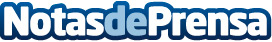 El Ministerio de Fomento elige a R* Publicidad para el lanzamiento de su Plan de Innovación 2017-2020La agencia ha optado por un tono cercano y emotivo para plasmar los valores de los nuevos proyectos y ha dado forma a 15 piezas creativas: 5 spots online, 5 banners dinámicos y 5 piezas gráficasDatos de contacto:José Manuel López689862046Nota de prensa publicada en: https://www.notasdeprensa.es/el-ministerio-de-fomento-elige-a-r-publicidad_1 Categorias: Comunicación Marketing Madrid E-Commerce http://www.notasdeprensa.es